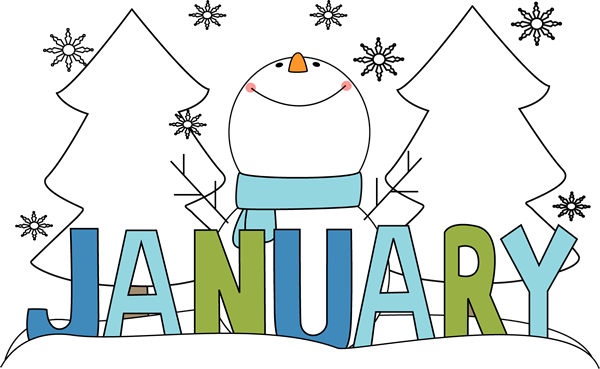                Mrs. Martinez’ AM Class               Mrs. Martinez’ AM Class               Mrs. Martinez’ AM Class               Mrs. Martinez’ AM Class               Mrs. Martinez’ AM Class               Mrs. Martinez’ AM Class               Mrs. Martinez’ AM ClassSundayMondayTuesdayWednesdayThursdayFridaySaturday1HappyNew Year!234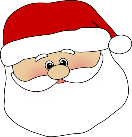 56Back to School!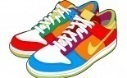 Day 47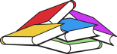 Day 18JBNSport’s Day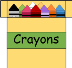 Day 29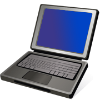 Day 310Mr. AugustineDay 411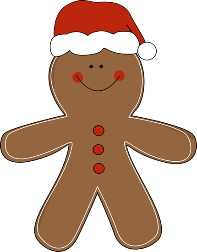 1213Mrs. CleghornDay 114Day 215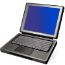 Mr. RenteriaDay 316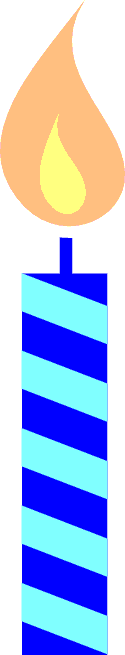 Jesse’s ½ B-day!MAP Testing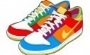 Day 417MAP TestingDay 1181920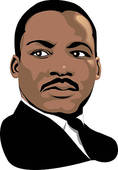 No School21Day 222Day 323Day 424Lucas H’s ½ B-Day!Day 1252627Mrs. WilluweitDay 228Day 329Day 430Day 131Day 2